ОБЩИЕ СВЕДЕНИЯ Учебная дисциплина «Информатика» изучается в первом  семестре.Курсовая работа/Курсовой проект – не предусмотрена Форма промежуточной аттестации: экзамен  Место учебной дисциплины в структуре ОПОПУчебная дисциплина «Информатика» относится к обязательной части программы.Основой для освоения дисциплины являются результаты обучения по предыдущему уровню образования в части сформированности универсальных компетенций, а также общепрофессиональных компетенций, в случае совпадения направлений подготовки предыдущего и текущего уровня образования.Результаты освоения учебной дисциплины в дальнейшем будут использованы при прохождении практик и выполнении выпускной квалификационной работы.ЦЕЛИ И ПЛАНИРУЕМЫЕ РЕЗУЛЬТАТЫ ОБУЧЕНИЯ ПО ДИСЦИПЛИНЕЦелями изучения дисциплины «Информатика»  являются:ознакомление с основными понятиями информационных технологий;изучение основных схем и технических устройств для приема, хранения, обработки, анализа, синтеза и передачи информации;изучение методов приема, хранения, обработки, анализа, синтеза и передачи информации;приобретение базовых навыков алгоритмизации и программирования;формирование у обучающихся компетенций, установленных образовательной программой в соответствии с ФГОС ВО по данной дисциплине. Результатом обучения по учебной дисциплине является овладение обучающимися знаниями, умениями, навыками и опытом деятельности, характеризующими процесс формирования компетенций и обеспечивающими достижение планируемых результатов освоения учебной дисциплины.Формируемые компетенции, индикаторы достижения компетенций, соотнесённые с планируемыми результатами обучения по дисциплине:СТРУКТУРА И СОДЕРЖАНИЕ УЧЕБНОЙ ДИСЦИПЛИНЫОбщая трудоёмкость учебной дисциплины по учебному плану составляет:Структура учебной дисциплины для обучающихся по видам занятий (очная форма обучения)Структура учебной дисциплины для обучающихся по разделам и темам дисциплины: (очная форма обучения)Краткое содержание учебной дисциплиныОрганизация самостоятельной работы обучающихсяСамостоятельная работа студента – обязательная часть образовательного процесса, направленная на развитие готовности к профессиональному и личностному самообразованию, на проектирование дальнейшего образовательного маршрута и профессиональной карьеры.Самостоятельная работа обучающихся по дисциплине организована как совокупность аудиторных и внеаудиторных занятий и работ, обеспечивающих успешное освоение дисциплины. Аудиторная самостоятельная работа обучающихся по дисциплине выполняется на учебных занятиях под руководством преподавателя и по его заданию. Аудиторная самостоятельная работа обучающихся входит в общий объем времени, отведенного учебным планом на аудиторную работу, и регламентируется расписанием учебных занятий. Внеаудиторная самостоятельная работа обучающихся – планируемая учебная, научно-исследовательская, практическая работа обучающихся, выполняемая во внеаудиторное время по заданию и при методическом руководстве преподавателя, но без его непосредственного участия, расписанием учебных занятий не регламентируется.Внеаудиторная самостоятельная работа обучающихся включает в себя:подготовку к лекциям и лабораторным занятиям, экзаменам;изучение учебных пособий;изучение разделов/тем, не выносимых на лекции и лабоаторные занятия самостоятельно;изучение теоретического и практического материала по рекомендованным источникам;подготовка к выполнению лабораторных работ и отчетов по ним;подготовка рефератов;подготовка к контрольной работе;подготовка к промежуточной аттестации в течение семестра.Самостоятельная работа обучающихся с участием преподавателя в форме иной контактной работы предусматривает групповую и (или) индивидуальную работу с обучающимися и включает в себя:проведение индивидуальных и групповых консультаций по отдельным темам/разделам дисциплины;проведение консультаций перед экзаменом по необходимости;консультации по организации самостоятельного изучения отдельных разделов/тем. Перечень разделов/тем/, полностью или частично отнесенных на самостоятельное изучение с последующим контролем: Применение электронного обучения, дистанционных образовательных технологийРеализация программы учебной дисциплины с применением электронного обучения и дистанционных образовательных технологий регламентируется действующими локальными актами университета.В электронную образовательную среду перенесены отдельные виды учебной деятельности:РЕЗУЛЬТАТЫ ОБУЧЕНИЯ ПО ДИСЦИПЛИНЕ, КРИТЕРИИ ОЦЕНКИ УРОВНЯ СФОРМИРОВАННОСТИ КОМПЕТЕНЦИЙ, СИСТЕМА И ШКАЛА ОЦЕНИВАНИЯСоотнесение планируемых результатов обучения с уровнями сформированности компетенций.ОЦЕНОЧНЫЕ СРЕДСТВА ДЛЯ ТЕКУЩЕГО КОНТРОЛЯ УСПЕВАЕМОСТИ И ПРОМЕЖУТОЧНОЙ АТТЕСТАЦИИ, ВКЛЮЧАЯ САМОСТОЯТЕЛЬНУЮ РАБОТУ ОБУЧАЮЩИХСЯПри проведении контроля самостоятельной работы обучающихся, текущего контроля и промежуточной аттестации по учебной дисциплине «Информатика» проверяется уровень сформированности у обучающихся компетенций и запланированных результатов обучения по дисциплине, указанных в разделе 2 настоящей программы.Формы текущего контроля успеваемости, примеры типовых заданий: Критерии, шкалы оценивания текущего контроля успеваемости:Промежуточная аттестация:Критерии, шкалы оценивания промежуточной аттестации учебной дисциплины:Система оценивания результатов текущего контроля и промежуточной аттестацииОценка по дисциплине выставляется обучающемуся с учётом результатов текущей и промежуточной аттестации.Полученный совокупный результат конвертируется в пятибалльную систему оценок в соответствии с таблицей:ОБРАЗОВАТЕЛЬНЫЕ ТЕХНОЛОГИИРеализация программы предусматривает использование в процессе обучения следующих образовательных технологий:проблемная лекция;проведение интерактивных лекций;групповых дискуссий;поиск и обработка информации с использованием сети Интернет;дистанционные образовательные технологии;применение электронного обучения;использование на лекционных занятиях видеоматериалов и наглядных пособий;самостоятельная работа в системе компьютерного тестирования;ПРАКТИЧЕСКАЯ ПОДГОТОВКАПрактическая подготовка в рамках учебной дисциплины реализуется при проведении практических занятий, практикумов, лабораторных работ и иных аналогичных видов учебной деятельности, предусматривающих участие обучающихся в выполнении отдельных элементов работ, связанных с будущей профессиональной деятельностью. Проводятся отдельные занятия лекционного типа, которые предусматривают передачу учебной информации обучающимся, которая необходима для последующего выполнения практической работы.ОРГАНИЗАЦИЯ ОБРАЗОВАТЕЛЬНОГО ПРОЦЕССА ДЛЯ ЛИЦ С ОГРАНИЧЕННЫМИ ВОЗМОЖНОСТЯМИ ЗДОРОВЬЯПри обучении лиц с ограниченными возможностями здоровья и инвалидов используются подходы, способствующие созданию безбарьерной образовательной среды: технологии дифференциации и индивидуального обучения, применение соответствующих методик по работе с инвалидами, использование средств дистанционного общения, проведение дополнительных индивидуальных консультаций по изучаемым теоретическим вопросам и практическим занятиям, оказание помощи при подготовке к промежуточной аттестации.При необходимости рабочая программа дисциплины может быть адаптирована для обеспечения образовательного процесса лицам с ограниченными возможностями здоровья, в том числе для дистанционного обучения.Учебные и контрольно-измерительные материалы представляются в формах, доступных для изучения студентами с особыми образовательными потребностями с учетом нозологических групп инвалидов:Для подготовки к ответу на практическом занятии, студентам с ограниченными возможностями здоровья среднее время увеличивается по сравнению со средним временем подготовки обычного студента.Для студентов с инвалидностью или с ограниченными возможностями здоровья форма проведения текущей и промежуточной аттестации устанавливается с учетом индивидуальных психофизических особенностей (устно, письменно на бумаге, письменно на компьютере, в форме тестирования и т.п.). Промежуточная аттестация по дисциплине может проводиться в несколько этапов в форме рубежного контроля по завершению изучения отдельных тем дисциплины. При необходимости студенту предоставляется дополнительное время для подготовки ответа на зачете или экзамене.Для осуществления процедур текущего контроля успеваемости и промежуточной аттестации обучающихся создаются, при необходимости, фонды оценочных средств, адаптированные для лиц с ограниченными возможностями здоровья и позволяющие оценить достижение ими запланированных в основной образовательной программе результатов обучения и уровень сформированности всех компетенций, заявленных в образовательной программе.МАТЕРИАЛЬНО-ТЕХНИЧЕСКОЕ ОБЕСПЕЧЕНИЕ ДИСЦИПЛИНЫ Характеристика материально-технического обеспечения дисциплины составляется в соответствии с требованиями ФГОС ВО.Материально-техническое обеспечение дисциплины при обучении с использованием традиционных технологий обучения.Материально-техническое обеспечение учебной дисциплины при обучении с использованием электронного обучения и дистанционных образовательных технологий.Технологическое обеспечение реализации программы осуществляется с использованием элементов электронной информационно-образовательной среды университета.УЧЕБНО-МЕТОДИЧЕСКОЕ И ИНФОРМАЦИОННОЕ ОБЕСПЕЧЕНИЕ УЧЕБНОЙ ДИСЦИПЛИНЫИНФОРМАЦИОННОЕ ОБЕСПЕЧЕНИЕ УЧЕБНОГО ПРОЦЕССАРесурсы электронной библиотеки, информационно-справочные системы и профессиональные базы данных:Перечень программного обеспечения ЛИСТ УЧЕТА ОБНОВЛЕНИЙ РАБОЧЕЙ ПРОГРАММЫ УЧЕБНОЙ ДИСЦИПЛИНЫВ рабочую программу учебной дисциплины внесены изменения/обновления и утверждены на заседании кафедры:Министерство науки и высшего образования Российской ФедерацииМинистерство науки и высшего образования Российской ФедерацииФедеральное государственное бюджетное образовательное учреждениеФедеральное государственное бюджетное образовательное учреждениевысшего образованиявысшего образования«Российский государственный университет им. А.Н. Косыгина«Российский государственный университет им. А.Н. Косыгина(Технологии. Дизайн. Искусство)»(Технологии. Дизайн. Искусство)»Институт текстильныйКафедра Автоматизированные системы обработки информации и управленияРАБОЧАЯ ПРОГРАММАУЧЕБНОЙ ДИСЦИПЛИНЫРАБОЧАЯ ПРОГРАММАУЧЕБНОЙ ДИСЦИПЛИНЫРАБОЧАЯ ПРОГРАММАУЧЕБНОЙ ДИСЦИПЛИНЫИнформатикаИнформатикаИнформатикаУровень образования бакалавриатбакалавриатНаправление подготовки29.03.02Технологии и проектирование текстильных изделийНаправленность (профиль)Инновационные текстильные технологии, Экспертиза и товароведение изделий текстильной и легкой промышленности, Проектирование и художественное оформление текстильных изделийИнновационные текстильные технологии, Экспертиза и товароведение изделий текстильной и легкой промышленности, Проектирование и художественное оформление текстильных изделийСрок освоения образовательной программы по очной форме обучения4 года4 годаФорма обученияочнаяочнаяРабочая программа учебной дисциплины «Информатика» основной профессиональной образовательной программы высшего образования, рассмотрена и одобрена на заседании кафедры, протокол № 11 от 22.06.2021 г.Рабочая программа учебной дисциплины «Информатика» основной профессиональной образовательной программы высшего образования, рассмотрена и одобрена на заседании кафедры, протокол № 11 от 22.06.2021 г.Рабочая программа учебной дисциплины «Информатика» основной профессиональной образовательной программы высшего образования, рассмотрена и одобрена на заседании кафедры, протокол № 11 от 22.06.2021 г.Рабочая программа учебной дисциплины «Информатика» основной профессиональной образовательной программы высшего образования, рассмотрена и одобрена на заседании кафедры, протокол № 11 от 22.06.2021 г.Рабочая программа учебной дисциплины «Информатика» основной профессиональной образовательной программы высшего образования, рассмотрена и одобрена на заседании кафедры, протокол № 11 от 22.06.2021 г.Разработчик рабочей программы учебной дисциплины:Разработчик рабочей программы учебной дисциплины:Разработчик рабочей программы учебной дисциплины:Разработчик рабочей программы учебной дисциплины:Разработчик рабочей программы учебной дисциплины:Старший преподаватель 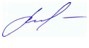 Н.В. МинаеваН.В. МинаеваН.В. МинаеваЗаведующий кафедройЗаведующий кафедройЗаведующий кафедрой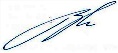 В.И. МонаховВ.И. МонаховКод и наименование компетенцииКод и наименование индикаторадостижения компетенцииПланируемые результаты обучения по дисциплине УК-1Способен осуществлять поиск, критический анализ и синтез информации, применять системный подход для решения поставленных задачИД-УК-1.1Анализ поставленной задач с выделением ее базовых составляющих. Определение, интерпретация и ранжирование информации, необходимой для решения поставленной задачи.Знает  историю развития вычислительной техники;Формулирует  основные понятия теории информации; Осознает роль информации в развитии современного общества;Знает этапы решения задач на ЭВМ;Знает определение, свойства и формы записи алгоритмаОПК-4Способен понимать принципы работы современных информационных технологий и использовать их для решения задач профессиональной деятельностиИД- ОПК-4.1Применение основных понятий, используемых в информационных технологиях; методов, способов и возможности преобразования данных в информацию; основных алгоритмов типовых численных методов решения математических задач в профессиональной деятельности.  Использует базовые алгоритмические конструкции и методы обработки числовой, текстовой и структурированной информации при решении задач в профессиональной деятельности;Разрабатывает алгоритмы в соответствии с этапами решения задачи;Представляет отчеты по результатам решения задач.ОПК-4Способен понимать принципы работы современных информационных технологий и использовать их для решения задач профессиональной деятельностиИД- ОПК-4.3Предоставление информации, в том числе, в связи с профессиональной деятельностью с помощью информационных и компьютерных технологий.Использует базовые алгоритмические конструкции и методы обработки числовой, текстовой и структурированной информации при решении задач в профессиональной деятельности;Разрабатывает алгоритмы в соответствии с этапами решения задачи;Представляет отчеты по результатам решения задач.по очной форме обучения – 4з.е.144час.Структура и объем дисциплиныСтруктура и объем дисциплиныСтруктура и объем дисциплиныСтруктура и объем дисциплиныСтруктура и объем дисциплиныСтруктура и объем дисциплиныСтруктура и объем дисциплиныСтруктура и объем дисциплиныСтруктура и объем дисциплиныСтруктура и объем дисциплиныОбъем дисциплины по семестрамформа промежуточной аттестациивсего, часКонтактная аудиторная работа, часКонтактная аудиторная работа, часКонтактная аудиторная работа, часКонтактная аудиторная работа, часСамостоятельная работа обучающегося, часСамостоятельная работа обучающегося, часСамостоятельная работа обучающегося, часОбъем дисциплины по семестрамформа промежуточной аттестациивсего, часлекции, часпрактические занятия, часлабораторные занятия, часпрактическая подготовка, часкурсовая работа/курсовой проектсамостоятельная работа обучающегося, часпромежуточная аттестация, час1 семестрэкзамен14417343954Всего:14417343954Планируемые (контролируемые) результаты освоения: код(ы) формируемой(ых) компетенции(й) и индикаторов достижения компетенцийНаименование разделов, тем;форма(ы) промежуточной аттестацииВиды учебной работыВиды учебной работыВиды учебной работыВиды учебной работыСамостоятельная работа, часВиды и формы контрольных мероприятий, обеспечивающие по совокупности текущий контроль успеваемости;формы промежуточного контроля успеваемостиПланируемые (контролируемые) результаты освоения: код(ы) формируемой(ых) компетенции(й) и индикаторов достижения компетенцийНаименование разделов, тем;форма(ы) промежуточной аттестацииКонтактная работаКонтактная работаКонтактная работаКонтактная работаСамостоятельная работа, часВиды и формы контрольных мероприятий, обеспечивающие по совокупности текущий контроль успеваемости;формы промежуточного контроля успеваемостиПланируемые (контролируемые) результаты освоения: код(ы) формируемой(ых) компетенции(й) и индикаторов достижения компетенцийНаименование разделов, тем;форма(ы) промежуточной аттестацииЛекции, часПрактические занятия, часЛабораторные работы/ индивидуальные занятия, часПрактическая подготовка, часСамостоятельная работа, часВиды и формы контрольных мероприятий, обеспечивающие по совокупности текущий контроль успеваемости;формы промежуточного контроля успеваемостиПервый  семестрПервый  семестрПервый  семестрПервый  семестрПервый  семестрПервый  семестрПервый  семестрУК-1: ИД-УК-1.1ОПК-4: ИД-ОПК-4.1ИД-ОПК-4.3Раздел I. Информационная культура24УК-1: ИД-УК-1.1ОПК-4: ИД-ОПК-4.1ИД-ОПК-4.3Тема 1.1 Решение задач с использованием вычислительной техники22Собеседование;РефератЗащита лабораторной работы;Контрольная работаУК-1: ИД-УК-1.1ОПК-4: ИД-ОПК-4.1ИД-ОПК-4.3Тема 1.2 История развития ЭВМ2Собеседование;РефератЗащита лабораторной работы;Контрольная работаУК-1: ИД-УК-1.1ОПК-4: ИД-ОПК-4.1ИД-ОПК-4.3Раздел II. Базовые алгоритмические конструкции153435Собеседование;РефератЗащита лабораторной работы;Контрольная работаУК-1: ИД-УК-1.1ОПК-4: ИД-ОПК-4.1ИД-ОПК-4.3Тема 2.1 Основные средства программирования языка VBA22Собеседование;РефератЗащита лабораторной работы;Контрольная работаУК-1: ИД-УК-1.1ОПК-4: ИД-ОПК-4.1ИД-ОПК-4.3Тема 2.2 Программирование алгоритмов разветвляющихся структур22Собеседование;РефератЗащита лабораторной работы;Контрольная работаУК-1: ИД-УК-1.1ОПК-4: ИД-ОПК-4.1ИД-ОПК-4.3Тема 2.3 Подпрограммы22Собеседование;РефератЗащита лабораторной работы;Контрольная работаУК-1: ИД-УК-1.1ОПК-4: ИД-ОПК-4.1ИД-ОПК-4.3Тема 2.4 Программирование алгоритмов циклических  структур22Собеседование;РефератЗащита лабораторной работы;Контрольная работаУК-1: ИД-УК-1.1ОПК-4: ИД-ОПК-4.1ИД-ОПК-4.3Тема 2.5 Базовые алгоритмы циклических структур и их программирование22Собеседование;РефератЗащита лабораторной работы;Контрольная работаУК-1: ИД-УК-1.1ОПК-4: ИД-ОПК-4.1ИД-ОПК-4.3Тема 2.6 Программирование алгоритмов формирования и обработки одномерных массивов  22Собеседование;РефератЗащита лабораторной работы;Контрольная работаУК-1: ИД-УК-1.1ОПК-4: ИД-ОПК-4.1ИД-ОПК-4.3Тема 2.7 Программирование алгоритмов формирования и обработки двумерных массивов  32Собеседование;РефератЗащита лабораторной работы;Контрольная работаУК-1: ИД-УК-1.1ОПК-4: ИД-ОПК-4.1ИД-ОПК-4.3Лабораторная работа №1 Разработка  алгоритмов линейной структуры43Собеседование;РефератЗащита лабораторной работы;Контрольная работаУК-1: ИД-УК-1.1ОПК-4: ИД-ОПК-4.1ИД-ОПК-4.3Лабораторная работа №2 Разработка  алгоритмов разветвленной структуры63Собеседование;РефератЗащита лабораторной работы;Контрольная работаУК-1: ИД-УК-1.1ОПК-4: ИД-ОПК-4.1ИД-ОПК-4.3Лабораторная работа №3Поиск экстремумов43Собеседование;РефератЗащита лабораторной работы;Контрольная работаУК-1: ИД-УК-1.1ОПК-4: ИД-ОПК-4.1ИД-ОПК-4.3Лабораторная работа №4 Разработка  алгоритмов циклической структуры63Собеседование;РефератЗащита лабораторной работы;Контрольная работаУК-1: ИД-УК-1.1ОПК-4: ИД-ОПК-4.1ИД-ОПК-4.3Лабораторная работа №5 Табулирование43Собеседование;РефератЗащита лабораторной работы;Контрольная работаУК-1: ИД-УК-1.1ОПК-4: ИД-ОПК-4.1ИД-ОПК-4.3Лабораторная работа № 6 Обработка одномерных массивов63Собеседование;РефератЗащита лабораторной работы;Контрольная работаУК-1: ИД-УК-1.1ОПК-4: ИД-ОПК-4.1ИД-ОПК-4.3Лабораторная работа № 7Обработка матриц43Собеседование;РефератЗащита лабораторной работы;Контрольная работаВсе индикаторыЭкзамен54Экзамен в устной форме/компьютерное тестированиеИТОГО за первый семестр173493ИТОГО за весь период173493№ ппНаименование раздела и темы дисциплиныСодержание раздела (темы)Раздел IИнформационная культураИнформационная культураТема 1.1Решение задач с использованием вычислительной техникиЭтапы решения задач. Базовые алгоритмические структуры. Проблемы разработки программ.Раздел IIБазовые алгоритмические конструкцииБазовые алгоритмические конструкцииТема 2.1Основные средства программирования языка VBAСинтаксис, алфавит языка VBA. Типы данных и способы их объявления. Выражения, встроенные функции и методы. Преобразование данных в выражениях и операторе присваивания. Средства программирования программ линейной структуры.Тема 2.2Программирование алгоритмов разветвляющихся структурСредства программирования разветвляющихся  структур.Базовые алгоритмы разветвляющихся структур и их программирование.Тема 2.3ПодпрограммыПроцедуры и функции. Создание и использование подпрограмм. Передача аргументов по значению и ссылке. Тема 2.4Программирование алгоритмов циклических  структурСредства программирования регулярных и итеративных  циклических структур. Тема 2.5Базовые алгоритмы циклических структур и их программированиеТабулирование функцийТема 2.6Программирование алгоритмов формирования и обработки одномерных массивов  Средства описания и работы с одномерными массивами. Динамические массивы. Базовые алгоритмы обработки одномерных массивов.Тема 2.7Программирование алгоритмов формирования и обработки двумерных массивов  Средства описания и работы с двумерными массивами. Базовые алгоритмы обработки двумерных массивов.№ ппНаименование раздела /темы дисциплины, выносимые на самостоятельное изучениеЗадания для самостоятельной работыВиды и формы контрольных мероприятий(учитываются при проведении текущего контроля)Трудоемкость, часРаздел IТема 2.3Тема 2.3Тема 2.3Тема 2.3Тема 1.1История развития ЭВМПодготовить реферат,презентацию.устное собеседование, защита реферата3использованиеЭО и ДОТиспользование ЭО и ДОТобъем, часвключение в учебный процесссмешанное обучениелекции17в соответствии с расписанием учебных занятий смешанное обучениелабораторные занятия34в соответствии с расписанием учебных занятий Уровни сформированности компетенции(-й)Итоговое количество балловв 100-балльной системепо результатам текущей и промежуточной аттестацииОценка в пятибалльной системепо результатам текущей и промежуточной аттестацииПоказатели уровня сформированности Показатели уровня сформированности Показатели уровня сформированности Уровни сформированности компетенции(-й)Итоговое количество балловв 100-балльной системепо результатам текущей и промежуточной аттестацииОценка в пятибалльной системепо результатам текущей и промежуточной аттестацииуниверсальной(-ых) компетенции(-й)общепрофессиональной(-ых) компетенцийпрофессиональной(-ых)компетенции(-й)Уровни сформированности компетенции(-й)Итоговое количество балловв 100-балльной системепо результатам текущей и промежуточной аттестацииОценка в пятибалльной системепо результатам текущей и промежуточной аттестацииУК-1: ИД-УК-1.1ОПК-4: ИД-ОПК-4.1ИД-ОПК-4.3высокий 85 – 100отличноОбучающийся: формулирует цели и задачи информатизации общества;знает предмет информатики как науки;проводит сравнительный анализ информационных услуг;показывает системные знания и представления по дисциплине;умеет работать с информационными источниками;дает развернутые, полные и верные ответы на вопросы, в том числе, дополнительные.Обучающийся:владеет  средствами программирования базовых алгоритмических структур;перечисляет и раскрывает методы обработки числовой, текстовой и структурированной информации;обоснованно  разрабатывает алгоритм в соответствии с этапами решения задачи;  выбирает метод программирования в зависимости от типов данных;- дает развернутые, полные и верные ответы на вопросы, в том числе, дополнительные. повышенный65 – 84хорошоОбучающийся:грамотно излагает теоретические основы информатики; применяет  теоретические знания и математический аппарат  в решении поставленной задачи;перечисляет цели и задачи рынка информационных услуг;ответ  отражает полное знание материала, с незначительными пробелами, допускает единичные негрубые ошибки.Обучающийся:достаточно полно знает основные алгоритмические конструкции;ставит задачу и разрабатывает алгоритм ее решения; владеет навыками разработки и отладки программ;разрабатывает отчеты по результатам решения задачи;формулирует выводы, рекомендации  и ожидаемые результаты.базовый41 – 64удовлетворительноОбучающийся:испытывает  затруднения в основных определениях дисциплины; дает определение алгоритма, перечисляет его свойства и формы записи;затрудняется связать этапы решения задач; ответ отражает в целом сформированные, но содержащие незначительные пробелы знания, допускаются грубые ошибки.Обучающийся:слабо владеет средствами и методами программирования базовых алгоритмов; не ориентируется в специализированной литературе;допускает ошибки в разработке программы;; фрагментарно применяет
теоретические знания в практической деятельности.низкий0 – 40неудовлетворительно/не зачтеноОбучающийся:не знает теоретических основ дисциплины;не владеет навыками разработки алгоритмов;испытывает серьезные затруднения в решении контрольного примера;не применяет теоретические знания в практической деятельности;ответ отражает отсутствие знаний на базовом уровне теоретического и практического материала в объеме, необходимом для дальнейшей учебы.Обучающийся:не знает теоретических основ дисциплины;не владеет навыками разработки алгоритмов;испытывает серьезные затруднения в решении контрольного примера;не применяет теоретические знания в практической деятельности;ответ отражает отсутствие знаний на базовом уровне теоретического и практического материала в объеме, необходимом для дальнейшей учебы.Обучающийся:не знает теоретических основ дисциплины;не владеет навыками разработки алгоритмов;испытывает серьезные затруднения в решении контрольного примера;не применяет теоретические знания в практической деятельности;ответ отражает отсутствие знаний на базовом уровне теоретического и практического материала в объеме, необходимом для дальнейшей учебы.№ ппФормы текущего контроляПримеры типовых заданий1Реферат по теме Тема 1.2  История развития ЭВМТемы рефератовИстория развития информатики.История систем счисления (десятичной, двоичной, шестнадцатеричной).История кодирования информации.Современные способы кодирования информации в вычислительной технике.История теории графов.3Контрольная работа по теме «Базовые алгоритмические конструкции»Тема 2.1 Основные средства программирования языка VBAВариант 1 Вариант 2 Тема 2.3 ПодпрограммыВариант 1 Вариант 2 4Контрольные вопросы для собеседованияРаздел I. Информационная культураРасскажите об информационных революциях в истории развития цивилизации.Сопоставьте процессы, происходящие в истории развития ЭВМ, с последней информационной революцией.Определите суть информационных технологий и телекоммуникаций.Как вы себе представляете информационное общество?В чем проявляется информационный кризис?В чем состоит процесс информатизации?В чем отличие процессов компьютеризации и информатизации?Дайте определение информационной культуре. Как она проявляется?Чем определяется информационный потенциал общества?Расскажите о видах ресурсов.Охарактеризуйте информационный ресурс, информационный продукт, информационную услугу. Приведите примеры.5Контрольные вопросы для собеседованияРаздел II. Базовые алгоритмические конструкцииЧто такое семантика языка программирования? Что такое синтаксис языка программирования? Что такое алфавит языка программирования?Что такое идентификаторы? Каковы правила записи идентификаторов?Что такое ключевые  слова?Что такое выражение?Что может входить в арифметическое выражение? Какие  бывают типы переменных? Что такое тип данных?Какие встроенные стандартные функции Вы знаете?Что используется  в качестве аргумента стандартной функции?Какие операции отношения используются в VBA?Какие логические операции используются в VBA?Как описываются логические переменные?Какие логические константы известны?Что такое простое условие?Что такое сложное условие?Каковы правила вычисления логических выражений?Чем отличается строчный оператор If от блочного оператора If?Когда используется оператор Select Case?В каких случаях необходимо использовать оператор If, а в каких оператор Select 	Case?Что называется циклом? Что называется регулярным циклом?Какой оператор языка VB  служит для организации регулярных циклов и как он работает?Что такое параметр цикла, и какой тип данных рекомендуется использовать для его описания?Что  представляет собой итеративный цикл?Что представляет собой цикл с  предусловием?Что представляет собой цикл с постусловием?Что представляют собой циклы  Do и  каковы   их разновидности?Наименование оценочного средства (контрольно-оценочного мероприятия)Критерии оцениванияШкалы оцениванияШкалы оцениванияНаименование оценочного средства (контрольно-оценочного мероприятия)Критерии оценивания100-балльная системаПятибалльная системаЗащита лабораторной работыРабота выполнена самостоятельно в полном объеме. Изучена предметная область, разработан алгоритм решения задачи, проанализированы результаты, сделаны выводы, рассмотрены критические ситуации. Обучающийся показал полный объем знаний, умений в освоении пройденных тем и применение их на практике.45Защита лабораторной работыРабота выполнена полностью. Допущены небольшие неточности в разработке алгоритма.34Защита лабораторной работыРабота выполнена не в полном объеме. Теоретический материал изучен поверхостно. Допущены ошибки  в разработке алгоритма.23Защита лабораторной работыРабота выполнена не полностью. Допущены грубые ошибки. 02Защита лабораторной работыРабота не выполнена.02СобеседованиеДан полный, развернутый ответ на поставленный вопрос, показана совокупность осознанных	знаний об объекте, проявляющаяся в свободном оперировании понятиями, умении выделить существенные и несущественные его признаки, причинно-следственные связи. Обучающийся демонстрирует глубокие и прочные знания материала по заданным вопросам, исчерпывающе и последовательно, грамотно и логически стройно его излагает45СобеседованиеДан полный, развернутый ответ на поставленный вопрос, показана совокупность осознанных знаний об объекте, доказательно раскрыты основные положения дисциплины; в ответе прослеживается четкая структура, логическая последовательность, отражающая сущность раскрываемых понятий, теорий, явлений. Обучающийся твердо знает материал по заданным вопросам, грамотно и последовательно его излагает, но допускает несущественные неточности в определениях.34СобеседованиеДан полный, но недостаточно последовательный ответ на поставленный вопрос, но при этом показано умение выделить существенные и несущественные признаки и причинно-следственные связи. Ответ логичен и изложен в терминах науки. Обучающийся владеет знаниями только по основному материалу, но не знает отдельных деталей и особенностей, допускает неточности и испытывает затруднения с формулировкой определений.23СобеседованиеДан недостаточно полный и недостаточно развернутый ответ. Логика и последовательность изложения имеют нарушения. Допущены ошибки в раскрытии понятий, употреблении терминов. Обучающийся не способен самостоятельно выделить существенные и несущественные признаки и причинно-следственные связи. Обучающийся способен конкретизировать обобщенные знания только с помощью преподавателя. Обучающийся обладает фрагментарными знаниями по теме коллоквиума, слабо владеет понятийным аппаратом, нарушает последовательность в изложении материала.03СобеседованиеДан неполный ответ, представляющий собой разрозненные знания по теме вопроса с существенными ошибками в определениях. Присутствуют фрагментарность, нелогичность изложения. Обучающийся не осознает связь данного понятия, теории, явления с другими объектами дисциплины. Отсутствуют выводы, конкретизация и доказательность изложения. Речь неграмотная. Дополнительные и уточняющие вопросы преподавателя не приводят к коррекции ответа обучающегося не только на поставленный вопрос, но и на другие вопросы темы.02Защита рефератаВыполнены все требования к написанию: обозначена 
проблема и обоснована её актуальность, сделан краткий анализ различных 
точек зрения на рассматриваемую проблему и логично изложена собственная 
позиция, сформулированы выводы, тема раскрыта полностью, выдержан объём, 
соблюдены требования к оформлению.45Защита рефератаОсновные требования к реферату и его защите выполнены, но 
при этом допущены недочёты; в частности, имеются неточности в изложении 
материала; отсутствует логическая последовательность в суждениях; не 
выдержан объём реферата; имеются упущения в оформлении.34Защита рефератаИмеются существенные отступления от 
требований: тема освещена лишь частично; допущены фактические ошибки в 
содержании реферата.23Защита рефератаРеферат выпускником не представлен; тема 
реферата не раскрыта, обнаруживается существенное непонимание проблемы.02Контрольная работаОбучающийся демонстрирует грамотное решение всех задач, использование правильных методов решения при незначительных вычислительных погрешностях (арифметических ошибках); 55Контрольная работаПродемонстрировано использование правильных методов при решении задач при наличии существенных ошибок в 1-2 из них; 44Контрольная работаОбучающийся использует верные методы решения, но правильные ответы в большинстве случаев (в том числе из-за арифметических ошибок) отсутствуют;33Контрольная работаОбучающимся использованы неверные методы решения, отсутствуют верные ответы.02Форма промежуточной аттестацииТиповые контрольные задания и иные материалыдля проведения промежуточной аттестации:Экзамен: в устной форме по билетамБилет 1Алгоритм. Свойства алгоритма.Процедуры ввода-вывода одномерного массива.Билет 2Этапы решения задач на ЭВМ. Операции отношения. Оператор IF…THEN…ELSE. Блочная и строчная конструкции.Билет 3Базовые алгоритмические конструкции.Типы данных. Способы их обьявленияЭкзамен:Компьютерное тестирование Алгоритм – это понятное и точное предписание исполнителю совершить последовательность действий, направленных на решение поставленной задачинекоторые истинные высказывания, которые должны быть направлены на достижение поставленной целиотражение предметного мира с помощью знаков и сигналов, предназначенное для конкретного исполнителяинструкция по технике безопасностиГрафическое задание алгоритма – этопредставление алгоритма в форме таблиц и расчетных формулсистема обозначения правил для единообразной и точной записи алгоритмов  и их исполненияспособ представления алгоритма с помощью геометрических фигурсхематичное изображение в произвольной формеВыбор метода решения должен предшествовать этапутестирования и отладкиразработки алгоритмапостроения математической моделианализа и уточнения результатовЗапись алгоритма в виде последовательности команд компьютера называетсявербальнойграфическойпрограммнойсловеснойНа этапе тестирования и отладки происходитполучение результатаперевод алгоритма на алгоритмический языкпредставление задачи в виде последовательности математических формулобнаружение  и исправление синтаксических ошибок, и доведение программы до рабочего состоянияАлгоритм называется линейным,  еслиего выполнение предполагает многократное повторение одних и тех же действийход его выполнения зависит от истинности тех или иных условийего команды выполняются в порядке их естественного следования независимо от каких-либо условийон включает в себя вспомогательный алгоритмПрограмма – этопротокол взаимодействия компонентов компьютерной сетипонятное и точное предписание человеку совершить последовательность действий, направленных на достижение поставленных целейориентированный граф, указывающий порядок исполнения команд компьютераалгоритм, записанный на языке программированиянабор команд операционной системы компьютераФактические параметры – этоконкретные значения переменных, на которые заменяются формальные параметры при обращении к  процедуреглобальные переменныелокальные переменныестатические переменныеК условным операторам относятсяIf...Then...ElseFor...NextWhile...WendSelect  CaseDo Until...LoopОператор If-Then - это оператороператор стандартного  разветвленияоператор усеченного разветвленияоператор вложенного   разветвленияоператор блочного  разветвленияОператор  If-Then-Else - это операторусеченного разветвленияблочного  разветвлениястандартного  разветвлениявложенного   разветвленияВ операторе условного перехода между словами  If-Then  может бытьарифметическое или логическое выражениелогическое выражениеоператор присваиваниялюбой операторРазветвляющийся алгоритм может бытьстандартным, вложенным, усеченным, регулярнымстандартным, вложенным, усеченнымстандартным, вложенным, усеченным, итерационнымнет верного ответаОператор  Dо…Lооp  –  этооператор итеративного циклаоператор выбораоператор  регулярного цикласоставной операторВ итеративной циклической структуре число повторений операторов тела цикламожет быть известно заранеезаранее неизвестнозаранее известно или может быть предварительно вычисленонет верного ответаТелом цикла в операторе  Do…Loop  могут бытьтолько оператор условного перехода или оператор присваиваниятолько арифметические или логические выражениялюбые операторынет верного ответаОператор вывода на экран на блок схеме отображается в видепрямоугольникаовалапараллелограммаромбаЕсли элементы массива D[1..5] равны соответственно 3, 4, 5, 1, 2, то значение выражения	D[ D[5] ] - D[ D[3] ]	равно12-3-1Если элементы массива D[1..5] равны соответственно 3, 4, 5, 1, 2, то значение выражения	D[ D[4] ] - D[ D[3] ]	равно2-11-4Если элементы массива D[1..5] равны соответственно 3, 4, 5, 1, 2, то значение выражения	D[ D[3] ] - D[ D[5] ]	равно2-13-2Форма промежуточной аттестацииКритерии оцениванияШкалы оцениванияШкалы оцениванияШкалы оцениванияНаименование оценочного средстваКритерии оценивания100-балльная системаПятибалльная системаПятибалльная системаЭкзамен:компьютерное тестированиеТестовое задание состоит из 21задания – 20 вопросов составляют теоретический раздел и практическая задача:10 вопросов с оцениванием 2 балла;10 вопросов с оцениванием 4 балла;Задача с оцениванием 0-40 баллов.Итого студент может получить: за теоретический раздел 0-60 баллов;за решение задачи 0-40 баллов.По сумме баллов за оба раздела 0-100 баллов.585% - 100%Экзамен:компьютерное тестированиеТестовое задание состоит из 21задания – 20 вопросов составляют теоретический раздел и практическая задача:10 вопросов с оцениванием 2 балла;10 вопросов с оцениванием 4 балла;Задача с оцениванием 0-40 баллов.Итого студент может получить: за теоретический раздел 0-60 баллов;за решение задачи 0-40 баллов.По сумме баллов за оба раздела 0-100 баллов.470% - 84%Экзамен:компьютерное тестированиеТестовое задание состоит из 21задания – 20 вопросов составляют теоретический раздел и практическая задача:10 вопросов с оцениванием 2 балла;10 вопросов с оцениванием 4 балла;Задача с оцениванием 0-40 баллов.Итого студент может получить: за теоретический раздел 0-60 баллов;за решение задачи 0-40 баллов.По сумме баллов за оба раздела 0-100 баллов.369% - 41%Экзамен:компьютерное тестированиеТестовое задание состоит из 21задания – 20 вопросов составляют теоретический раздел и практическая задача:10 вопросов с оцениванием 2 балла;10 вопросов с оцениванием 4 балла;Задача с оцениванием 0-40 баллов.Итого студент может получить: за теоретический раздел 0-60 баллов;за решение задачи 0-40 баллов.По сумме баллов за оба раздела 0-100 баллов.240% и менее Экзамен:в устной форме по билетам1-й вопрос: 0 – 9 баллов2-й вопрос: 0 – 9 балловпрактическое задание: 0 – 9 балловОбучающийся:демонстрирует знания отличающиеся глубиной и содержательностью, дает полный исчерпывающий ответ, как на основные вопросы билета, так и на дополнительные;свободно владеет научными понятиями, ведет диалог и вступает в научную дискуссию;способен к интеграции знаний по определенной теме, структурированию ответа, к анализу положений существующих теорий, научных школ, направлений по вопросу билета;логично и доказательно раскрывает проблему, предложенную в билете;свободно выполняет практические задания повышенной сложности, предусмотренные программой, демонстрирует системную работу с основной и дополнительной литературой.Ответ не содержит фактических ошибок и характеризуется глубиной, полнотой, уверенностью суждений, иллюстрируется примерами, в том числе из собственной практики.25-3055Экзамен:в устной форме по билетам1-й вопрос: 0 – 9 баллов2-й вопрос: 0 – 9 балловпрактическое задание: 0 – 9 балловОбучающийся:показывает достаточное знание учебного материала, но допускает несущественные фактические ошибки, которые способен исправить самостоятельно, благодаря наводящему вопросу;недостаточно раскрыта проблема по одному из вопросов билета;недостаточно логично построено изложение вопроса;успешно выполняет предусмотренные в программе практические задания средней сложности, активно работает с основной литературой,демонстрирует, в целом, системный подход к решению практических задач, к самостоятельному пополнению и обновлению знаний в ходе дальнейшей учебной работы и профессиональной деятельности. В ответе раскрыто, в основном, содержание билета, имеются неточности при ответе на дополнительные вопросы.18-2444Экзамен:в устной форме по билетам1-й вопрос: 0 – 9 баллов2-й вопрос: 0 – 9 балловпрактическое задание: 0 – 9 балловОбучающийся:показывает знания фрагментарного характера, которые отличаются поверхностностью и малой содержательностью, допускает фактические грубые ошибки;не может обосновать закономерности и принципы, объяснить факты, нарушена логика изложения, отсутствует осмысленность представляемого материала, представления о межпредметных связях слабые;справляется с выполнением практических заданий, предусмотренных программой, знаком с основной литературой, рекомендованной программой, допускает погрешности и ошибки при теоретических ответах и в ходе практической работы.Содержание билета раскрыто слабо, имеются неточности при ответе на основные и дополнительные вопросы билета, ответ носит репродуктивный характер. Неуверенно, с большими затруднениями решает практические задачи или не справляется с ними самостоятельно.8-1733Экзамен:в устной форме по билетам1-й вопрос: 0 – 9 баллов2-й вопрос: 0 – 9 балловпрактическое задание: 0 – 9 балловОбучающийся, обнаруживает существенные пробелы в знаниях основного учебного материала, допускает принципиальные ошибки в выполнении предусмотренных программой практических заданий. На большую часть дополнительных вопросов по содержанию экзамена затрудняется дать ответ или не дает верных ответов.0 – 7 баллов22Форма контроля100-балльная система Пятибалльная системаТекущий контроль:  - защита реферата0 - 4 баллов2 – 5 или зачтено/не зачтено- контрольная работа0 - 10 баллов2 – 5 или зачтено/не зачтено - собеседование0 - 28 баллов2 – 5 или зачтено/не зачтено - защита лабораторных работ0 - 28 баллов2 – 5 или зачтено/не зачтеноПромежуточная аттестация (экзамен)0 - 30 балловотличнохорошоудовлетворительнонеудовлетворительнозачтеноне зачтеноИтого за семестр (дисциплину)экзамен 0 - 100 балловотличнохорошоудовлетворительнонеудовлетворительнозачтеноне зачтено100-балльная системапятибалльная системапятибалльная система100-балльная системазачет с оценкой/экзамензачет85 – 100 балловотличнозачтено (отлично)зачтено70 – 84 балловхорошозачтено (хорошо)зачтено41 – 69 балловудовлетворительнозачтено (удовлетворительно)зачтено0 – 40 балловнеудовлетворительноне зачтеноНаименование учебных аудиторий, лабораторий, мастерских, библиотек, спортзалов, помещений для хранения и профилактического обслуживания учебного оборудования и т.п.Оснащенность учебных аудиторий, лабораторий, мастерских, библиотек, спортивных залов, помещений для хранения и профилактического обслуживания учебного оборудования и т.п.119071, г. Москва, Малый Калужский переулок, дом 1119071, г. Москва, Малый Калужский переулок, дом 1аудитории для проведения лекционных занятийкомплект учебной мебели, технические средства обучения, служащие для представления учебной информации большой аудитории: ноутбук;проектор,экран119071, г. Москва, Малый Калужский переулок, дом 1, строение 2119071, г. Москва, Малый Калужский переулок, дом 1, строение 2Аудитории № 1217-1219, 1226: компьютерный класс для проведения лабораторных и практических занятий групповых и индивидуальных консультаций, текущего контроля и промежуточной аттестации, по практической подготовкеКомплект учебной мебели, технические средства обучения, служащие для представления учебной информации: 20 персональных компьютеров с подключением к сети «Интернет» и обеспечением доступа к электронным библиотекам и в электронную информационно-образовательную среду организации.119071, г. Москва, Малый Калужский переулок, дом 1, строение 3119071, г. Москва, Малый Калужский переулок, дом 1, строение 3Помещения для самостоятельной работы обучающихсяОснащенность помещений для самостоятельной работы обучающихсячитальный зал библиотеки:компьютерная техника;- подключение к сети «Интернет»Необходимое оборудованиеПараметрыТехнические требованияПерсональный компьютер/ ноутбук/планшет,камера,микрофон, динамики, доступ в сеть ИнтернетВеб-браузерВерсия программного обеспечения не ниже: Chrome 72, Opera 59, Firefox 66, Edge 79, Яндекс.Браузер 19.3Персональный компьютер/ ноутбук/планшет,камера,микрофон, динамики, доступ в сеть ИнтернетОперационная системаВерсия программного обеспечения не ниже: Windows 10, macOS 10.12 «Sierra», LinuxПерсональный компьютер/ ноутбук/планшет,камера,микрофон, динамики, доступ в сеть ИнтернетВеб-камера640х480, 15 кадров/сПерсональный компьютер/ ноутбук/планшет,камера,микрофон, динамики, доступ в сеть ИнтернетМикрофонлюбойПерсональный компьютер/ ноутбук/планшет,камера,микрофон, динамики, доступ в сеть ИнтернетДинамики (колонки или наушники)любыеПерсональный компьютер/ ноутбук/планшет,камера,микрофон, динамики, доступ в сеть ИнтернетСеть (интернет)Постоянная скорость не менее 192 кБит/с№ п/пАвтор(ы)Наименование изданияВид издания (учебник, УП, МП и др.)ИздательствоГодизданияАдрес сайта ЭБСили электронного ресурса (заполняется для изданий в электронном виде)Количество экземпляров в библиотеке Университета10.1 Основная литература, в том числе электронные издания10.1 Основная литература, в том числе электронные издания10.1 Основная литература, в том числе электронные издания10.1 Основная литература, в том числе электронные издания10.1 Основная литература, в том числе электронные издания10.1 Основная литература, в том числе электронные издания10.1 Основная литература, в том числе электронные издания10.1 Основная литература, в том числе электронные издания1Гвоздева В. А. Базовые и прикладные ин-формационные технологии:УчебникМ.: ИД ФОРУМ, НИЦ ИНФРА-М2021https://znanium.com/catalog/document?id=3762152Безручко В.Т.Компьютерный практикум по курсу «Информатика»УПМ. : ИД «ФОРУМ» : ИНФРА-М2019https://znanium.com/catalog/document?id=33718010.2 Дополнительная литература, в том числе электронные издания 10.2 Дополнительная литература, в том числе электронные издания 10.2 Дополнительная литература, в том числе электронные издания 10.2 Дополнительная литература, в том числе электронные издания 10.2 Дополнительная литература, в том числе электронные издания 10.2 Дополнительная литература, в том числе электронные издания 10.2 Дополнительная литература, в том числе электронные издания 10.2 Дополнительная литература, в том числе электронные издания 1Каймин В. А.ИнформатикаУчебникМ., Инфра-М2016http://znanium.com/bookread2.php?book=5426142Иванов М. И. Информатика: основные понятия и тесты Учебное пособиеМ., НИЦ ИНФРА-М2007http://znanium.com/bookread2.php?book=4012013Яшин В.Н.Информатика: программные средства персонального компьютера Учебное пособиеМ., Инфра-М2018http://znanium.com/bookread2.php?book=93748910.3 Методические материалы (указания, рекомендации по освоению дисциплины авторов РГУ им. А. Н. Косыгина)10.3 Методические материалы (указания, рекомендации по освоению дисциплины авторов РГУ им. А. Н. Косыгина)10.3 Методические материалы (указания, рекомендации по освоению дисциплины авторов РГУ им. А. Н. Косыгина)10.3 Методические материалы (указания, рекомендации по освоению дисциплины авторов РГУ им. А. Н. Косыгина)10.3 Методические материалы (указания, рекомендации по освоению дисциплины авторов РГУ им. А. Н. Косыгина)10.3 Методические материалы (указания, рекомендации по освоению дисциплины авторов РГУ им. А. Н. Косыгина)10.3 Методические материалы (указания, рекомендации по освоению дисциплины авторов РГУ им. А. Н. Косыгина)10.3 Методические материалы (указания, рекомендации по освоению дисциплины авторов РГУ им. А. Н. Косыгина)1Минаева Н.В., Монахов В.И.,Беспалов М.Е.Информатика. Часть 1Лабораторный практикумМ.:ФГБОУ ВО«РГУ им.А.Н.Косыгина»201952Минаева Н.В., Монахов В.И.,Беспалов М.Е.Информатика. Часть 2Лабораторный практикумМ.:ФГБОУ ВО«РГУ им.А.Н.Косыгина»202053Минаева Н.В., Монахов В.И.,Беспалов М.ЕИнформатика. Часть 3Лабораторный практикумМ.:ФГБОУ ВО«РГУ им.А.Н.Косыгина»202154Минаева Н.В., Монахов В.И.,Беспалов М.ЕПрограммирование алгоритмов линейной и разветвленной структурыМетодические указанияМ.:ФГБОУ ВО«РГУ им.А.Н.Косыгина»2015http://znanium.com/catalog/product/791821№ ппЭлектронные учебные издания, электронные образовательные ресурсыЭБС «Лань» http://www.e.lanbook.com/«Znanium.com» научно-издательского центра «Инфра-М»http://znanium.com/ Электронные издания «РГУ им. А.Н. Косыгина» на платформе ЭБС «Znanium.com» http://znanium.com/ЭБС «ИВИС» http://dlib.eastview.com/Профессиональные базы данных, информационные справочные системыScopus https://www.scopus.com (международная универсальная реферативная база данных, индексирующая более 21 тыс. наименований научно-технических, гуманитарных и медицинских журналов, материалов конференций примерно 5000 международных издательств);Scopus http://www. Scopus.com/Научная электронная библиотека еLIBRARY.RU https://elibrary.ru (крупнейший российский информационный портал в области науки, технологии, медицины и образования);№п/пПрограммное обеспечениеРеквизиты подтверждающего документа/ Свободно распространяемоеWindows 10 Pro, MS Office 2019 контракт № 18-ЭА-44-19 от 20.05.2019№ ппгод обновления РПДхарактер изменений/обновлений с указанием разделаномер протокола и дата заседания кафедры